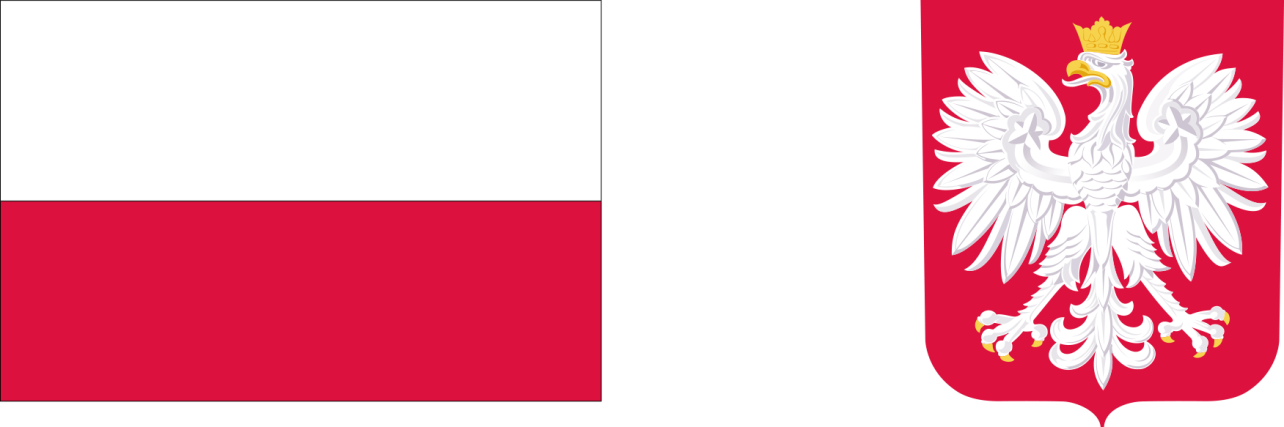 PROJEKTY ZREALIZOWANE W RAMACH RZĄDOWEGO FUNDUSZU ROZWOJU DRÓG2022 r.Projekt pn. „Przebudowa drogi powiatowej nr 1103N  na odcinku Jegłownik – Gronowo Elbląskie. Etap I”.Całkowita wartość zadania: 6 788 385,52 złDofinansowanie RFRD: 3 844 291,80 złŚrodki własne Beneficjenta:  2 944 093,72 zł;  w tym: Powiatu Elbląskiego: 1 562 303,72 złGminy Gronowo Elbląskie: 1 381 790,00 złOkres realizacji: 2022 r.Krótki opis zadania: realizacja kolejnego odcinka DP 1103N od miejscowości Jegłownik do mostu w Mojkowie. Długość przebudowanego odcinka wyniosła 2,612 km. Zadanie polegało m.in. na: wykonaniu nowej nawierzchni bitumicznej, wykonaniu poszerzeń, przebudowie skrzyżowań i zjazdów, budowie i przebudowie zatok autobusowych, uregulowaniu krawędzi jezdni, montażu barier energochłonnych, budowie i przebudowie chodników, odtworzeniu i remoncie przepustów.Projekt pn. „Poprawa bezpieczeństwa ruchu pieszych w obszarze oddziaływania przejść dla pieszych na ul. Szafirowej (DP 1139N) w Gronowie Górnym – przebudowa przejścia dla pieszych nr 1 km 0+191,00”Całkowita wartość zadania: 108 911,28 złDofinansowanie RFRD: 64 379,16 złŚrodki własne Beneficjenta: 44 532,12 zł w tym: Powiatu Elbląskiego: 20 613,84 złGminy Elbląg: 23 918,28 złOkres realizacji: 2021-2022„Poprawa bezpieczeństwa ruchu pieszych w obszarze oddziaływania przejść dla pieszych na ul. Szafirowej (DP 1139N) w Gronowie Górnym – przebudowa przejścia dla pieszych nr 2 km 0+348,90”,Całkowita wartość zadania: 104 753,93 złDofinansowanie RFRD: 67835,47 złŚrodki własne Beneficjenta:  36 918,46 zł w tym:Powiatu Elbląskiego: 20 847,53 złGminy Elbląg: 16 070,93 złOkres realizacji: 2021-2022 „Poprawa bezpieczeństwa ruchu pieszych w obszarze oddziaływania przejść dla pieszych na ul. Szafirowej (DP1139N) w Gronowie Górnym – budowa przejścia dla pieszych nr 4 km 0+767,00”Całkowita wartość zadania: 99 922,36 złDofinansowanie RFRD: 56 046,43 złŚrodki własne Beneficjenta: 43 875,93 zł;  w tym: Powiatu Elbląskiego: 17 876,57 złGminy Elbląg: 25 999,36 zł Okres realizacji: 2021-2022„Poprawa bezpieczeństwa ruchu pieszych w obszarze oddziaływania przejść dla pieszych na ul. Szafirowej (DP 1139N) w Gronowie Górnym – budowa przejścia dla pieszych nr 3 km 0+498,80”Całkowita wartość zadania: 104 231,17złDofinansowanie RFRD: 50 905,21 złŚrodki własne Beneficjenta: 53 325,69 zł w tym: Powiatu Elbląskiego: 21 787,79 złGminy Elbląg: 31 538,17 złOkres realizacji: 2021-2022 r.„Poprawa bezpieczeństwa ruchu pieszych na terenie miejscowości Młynary – budowa przejścia dla pieszych w ciągu drogi powiatowej nr 1149N ul. 1 Maja”Całkowita wartość zadania: 49 323,00 złDofinansowanie RFRD: 22 527,65 złŚrodki własne Beneficjenta: 26 795,35 złOkres realizacji: 2021-2022 r.„Poprawa bezpieczeństwa ruchu pieszych na terenie miejscowości Pasłęk – przebudowa przejścia dla pieszych w ciągu drogi powiatowej nr 2171N ul. Jagiełły”Całkowita wartość zadania: 53 013,00 złDofinansowanie RFRD: 34 925,57 złŚrodki własne Beneficjenta: 18 087,43 złOkres realizacji: 2021-2022 r.„Przebudowa przejścia dla pieszych w Pasłęku – ul. Bohaterów Westerplatte”Całkowita wartość zadania: 71 463,00 złDofinansowanie RFRD: 45 761,00Środki własne Beneficjenta: 25 701,40 złOkres realizacji: 2021-2022 r.„Przebudowa przejścia dla pieszych na ul. Elbląskiej w Gronowie Elbląskim na drodze powiatowej nr 1103N”Całkowita wartość zadania: 144 463,30 złDofinansowanie RFRD: 115 570,64 złŚrodki własne Beneficjenta: 28 892,66 zł w tym: Powiatu Elbląskiego: 0,30 złGminy Gronowo Elbląskie: 28 892,36 złOkres realizacji: 2021-2022 r.